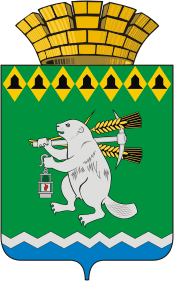 Администрация Артемовского городского округа ПОСТАНОВЛЕНИЕот 08.05.2020                                                                                                   № 447-ПАО предоставлении первоочередных мер поддержки субъектов малого и среднего предпринимательства в Артемовском городском округе, оказавшихся в зоне риска в связи с угрозой распространения новой коронавирусной инфекции (2019-nCoV)	В целях поддержки субъектов малого и среднего предпринимательства в Артемовском городском округе, оказавшихся в зоне риска в связи с угрозой распространения новой коронавирусной инфекции (2019-nCoV),                                 в соответствии с постановлением Администрации Артемовского городского округа от 24.04.2020 № 410-ПА «Об утверждении Плана первоочередных мер поддержки субъектов малого и среднего предпринимательства в Артемовском городском округе, оказавшихся в зоне риска в связи с угрозой распространения новой коронавирусной инфекции (2019-nCoV)», руководствуясь статьями 30, 31 Устава Артемовского городского округа,ПОСТАНОВЛЯЮ:1. Предоставить субъектам малого и среднего предпринимательства в Артемовском городском округе (далее – субъекты МСП) отсрочку платежей по договорам аренды земельных участков, находящихся в государственной собственности, право на которые не разграничено, уплата по которым должна осуществляться в I и II кварталах 2020 года, до 30 ноября 2020 года.2. Предоставить субъектам МСП  отсрочку по договорам на установку и эксплуатацию рекламных конструкций, уплата по которым должна осуществляться в апреле – декабре 2020 года, до 31 декабря 2021 года равными долями, начиная с 1 января 2021 года без начисления пени.3. Установить для субъектов МСП, заключивших до 1 октября 2020 года договор, предусматривающий размещение нестационарного торгового объекта без проведения торгов, понижающий коэффициент в размере 0,9 к величине платы по договору.4. Предоставить субъектам МСП отсрочки внесения платы по договорам, предусматривающим размещение нестационарного торгового объекта без проведения торгов, до 31 декабря 2020 года с условием погашения задолженности равными платежами в период с 01 января по 31 декабря                 2021 года.       5. Комитету по управлению муниципальным имуществом Артемовского городского округа (Юсупова В.А.) заключить дополнительные соглашения к соответствующим договорам в течение 3 рабочих дней со дня обращения субъекта МСП.6. Постановление опубликовать в газете «Артемовский рабочий», разместить на Официальном портале правовой информации Артемовского городского округа (www.артемовский-право.рф) и официальном сайте Артемовского городского округа в информационно-телекоммуникационной сети «Интернет».7. Контроль за исполнением постановления возложить на председателя Комитета по управлению муниципальным имуществом Артемовского городского округа Юсупову В.А.Глава Артемовского городского округа			              А.В. СамочерновИ.о. зав. отделом организации и обеспечения деятельности АдминистрацииАртемовского городского округаД.П. Мальченко_______________.2020